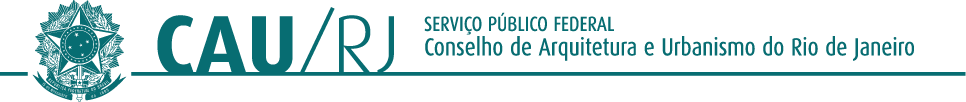 O PLENÁRIO DO CONSELHO DE ARQUITETURA E URBANISMO DO RIO DE JANEIRO –CAU/RJ, no exercício das competências e prerrogativas de que trata a Subseção I, artigo 9º do Regimento Interno do CAU/RJ, em sua Reunião Ordinária nº 005/2023, de 09 de maio de 2023, realizada em formato híbrido e,Considerando as apresentaçãoes do Contador José Ribamar do Amaral Cypriano e do Gerente Financeiro Flávio Vidigal;Considerando Deliberação 002/2023 da Comissão de Planejamento e Finanças do CAURJ que recomendou aprovação das contas de 2022;DELIBEROU:Aprovar a Prestação de Contas do CAURJ referente ao ano de 2022;Encaminhar esta Deliberação Plenária ao CAU/BR para conhecimento.Aprovar com 13 (treze) votos favoraveis, 00 (zero) voto contrário e 06 (seis) abstenções. Rio de Janeiro, 09 de maio de 2023.Pablo Cesar Benetti Arquiteto e Urbanista Presidente do CAU/RJINTERESSADOPlenário CAU/RJASSUNTOAprovação da Prestação de Contas do CAURJ referente ao ano de 2022DELIBERAÇÃO PLENÁRIA DPO/RJ Nº 010/2023DELIBERAÇÃO PLENÁRIA DPO/RJ Nº 010/2023